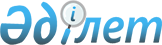 О внесении изменений и дополнений в приказ исполняющего обязанности Министра по инвестициям и развитию Республики Казахстан от 15 октября 2014 года № 67 "Об утверждении положений государственного учреждения "Комитет геологии и недропользования Министерства по инвестициям и развитию Республики Казахстан" и его территориальных подразделениях"
					
			Утративший силу
			
			
		
					Приказ и.о. Министра по инвестициям и развитию Республики Казахстан от 17 сентября 2015 года № 929. Зарегистрирован в Министерстве юстиции Республики Казахстан 30 октября 2015 года № 12222. Утратил силу приказом Министра индустрии и инфраструктурного развития Республики Казахстан от 5 июня 2019 года № 370 (вводится в действие по истечении десяти календарных после дня его первого официального опубликования)
      Сноска. Утратил силу приказом Министра индустрии и инфраструктурного развития РК от 05.06.2019 № 370 (вводится в действие по истечении десяти календарных после дня его первого официального опубликования).
      В соответствии с постановлением Правительства Республики Казахстан от 19 сентября 2014 года № 995 "Некоторые вопросы Министерства по инвестициям и развитию Республики Казахстан", ПРИКАЗЫВАЮ:
      1. Внести в приказ исполняющего обязанности Министра по инвестициям и развитию Республики Казахстан от 15 октября 2014 года № 67 "Об утверждении положений государственного учреждения "Комитет геологии и недропользования Министерства по инвестициям и развитию Республики Казахстан" и его территориальных подразделениях" (зарегистрированный в Реестре государственной регистрации нормативных правовых актов под № 9806, опубликованный в информационно-правовой системе "Әділет" 27 октября 2014 года) следующие изменения и дополнения:
      заголовок приказа изложить в следующей редакции:
      "Об утверждении положений государственного учреждения "Комитет геологии и недропользования Министерства по инвестициям и развитию Республики Казахстан" и его территориальных подразделений";
      в Положении государственного учреждения "Комитет геологии и недропользования Министерства по инвестициям и развитию Республики Казахстан":
      в пункте 1:
      часть вторую изложить в следующей редакции:
      "Комитет имеет территориальные подразделения и организации, находящиеся в его ведении, согласно приложению к Положению государственного учреждения "Комитет геологии и недропользования Министерства по инвестициям и развитию Республики Казахстан (далее – Положение)";
      пункт 12 изложить в новой редакции:
      "12. Задачи: реализация государственной политики в сфере государственного геологического изучения, воспроизводства минерально-сырьевой базы, рационального и комплексного использования недр, государственного управления недропользованием.
      Функции:
      1) хранение, систематизация и обобщение геологической и иной информации о недрах в порядке, утвержденном приказом Министра;
      2) осуществление контроля за соблюдением недропользователями порядка приобретения товаров, работ и услуг при проведении операций по недропользованию;
      3) осуществление реализации и развития инициативы прозрачности деятельности добывающих отраслей, за исключением общераспространенных полезных ископаемых и подземных вод, в соответствии с требованиями, установленными Меморандумом о взаимопонимании в отношении реализации Инициативы прозрачности деятельности добывающих отраслей в Республике Казахстан от 5 октября 2005 года;
      4) выдача и отзыв разрешения на разведку и добычу подземных производственно-технических вод в объемах от двух тысяч и более кубических метров в сутки в случаях, предусмотренных пунктом 6 статьи 35 Закона Республики Казахстан "О недрах и недропользовании" (далее – Закон);
      5) организация и проведение государственной экспертизы недр, утверждение запасов полезных ископаемых;
      6) организация составления и ведение государственного баланса запасов полезных ископаемых, государственных кадастров месторождений и проявлений полезных ископаемых, опасных геологических процессов;
      7) определение размера исторических затрат, стоимости и условий получения геологической информации;
      8) организация и обеспечение функционирования республиканского и территориальных фондов геологической информации;
      9) осуществление контроля за соблюдением недропользователями законодательства Республики Казахстан о недрах и недропользовании и установленного порядка пользования недрами в части, касающейся общераспространенных полезных ископаемых;
      10) осуществление мониторинга и контроля за выполнением недропользователями условий контрактов;
      11) осуществление разработки нормативных технических документов в области изучения и использования недр;
      12) внесение предложений в компетентный орган по формированию проектов перечней участков недр, подлежащих выставлению на конкурс;
      13) осуществление контроля за рациональным и комплексным использованием недр, включая первичную переработку (обогащение) минерального сырья;
      14) выдача геологических и горных отводов;
      15) организация и ведение государственного кадастра техногенных минеральных образований;
      16) согласование проектов контрактов и рабочих программ;
      17) осуществление государственного учета подземных вод на основе данных учета использования подземных вод, представляемых водопользователями и гидрометеорологической службой;
      18) ведение государственного водного кадастра в части подземных вод;
      19) согласование разрешения на использование подземных вод питьевого качества для целей, не связанных с питьевым и хозяйственно-бытовым водоснабжением на территориях, где отсутствуют поверхностные водные объекты, но имеются достаточные запасы подземных вод питьевого качества;
      20) согласование разрешения на водоохранные мероприятия, направленные на предотвращение истощения подземных водных объектов;
      21) согласование лимитов водопользования на подземные водные объекты на основе бассейновых схем и нормативов предельно допустимых вредных воздействий на водные объекты;
      22) согласование условий размещения, проектирования, строительства, реконструкции и ввода в эксплуатацию предприятий и других сооружений на водных объектах, водоохранных зонах и полосах;
      23) согласование проектной документации на проведение буровых и других горных работ, проектов строительства коммуникаций через подземные водные объекты;
      24) выдача заключения на строительство, реконструкцию, эксплуатацию, консервацию, ликвидацию предприятий и других сооружений, влияющих на состояние подземных водных объектов, а также на забор подземных вод непосредственно из подземных водных объектов при нецентрализированном питьевом водоснабжении;
      25) согласование разрешения на сжигание попутного и (или) природного газа в факелах в случаях, предусмотренных Законом Республики Казахстан "О недрах и недропользовании";
      26) утверждение проектных документов на основании рекомендаций центральной комиссии по разведке и разработке полезных ископаемых;
      27) внесение в местный исполнительный орган области, города республиканского значения, столицы предложения по формированию проектов перечней участков недр, содержащих общераспространенные полезные ископаемые, подлежащих выставлению на конкурс;
      28) определение условий и сроков проведения пробной эксплуатации запасов месторождений;
      29) определение совместно с уполномоченным органом в области охраны окружающей среды размера ущерба, причиненного вследствие нарушения требований в области охраны недр;
      30) предварительное согласование передачи права недропользования на государственное геологическое изучение недр, предоставленного недропользователю на основе контракта (договора);
      31) подготовка пакетов геологической информации по выставляемым участкам недр и определение их стоимости до извещения о конкурсе;
      32) выдача заключения к заявке на участие в прямых переговорах по заключению контракта на строительство и (или) эксплуатацию подземных сооружений, не связанных с разведкой или добычей;
      33) организация проведения экспертизы проектных документов на разведку, добычу, совмещенную разведку и добычу, за исключением проектов контрактных документов на разведку, добычу общераспространенных полезных ископаемых;
      34) утверждение проекта разработки месторождений подземных вод при объеме добычи более двух тысяч кубических метров в сутки, а также для их закачки в пласт в соответствии с технологической схемой добычи полезного ископаемого на основе предложений центральной комиссии по разведке и разработке полезных ископаемых;
      35) согласование порядка проведения в пределах одной контрактной территории операций по недропользованию, определенного в соответствии с пунктом 2 статьи 70 Закона Республики Казахстан "О недрах и недропользовании";
      36) согласование программы развития переработки попутного газа;
      37) предварительное согласование договора о проведении совместной разведки и добычи месторождения как единого целого;
      38) согласование проектов ликвидации или консервации объектов недропользования, разработанных проектной организацией, имеющей соответствующую лицензию на выполнение работ и оказание услуг в области охраны окружающей среды на основании Правил ликвидации и консервации объектов недропользования, утвержденных приказом Министра;
      39) утверждение программы ликвидации последствий разработки месторождений;
      40) выдача разрешения на застройку площадей залегания полезных ископаемых, а также размещение в местах их залегания подземных сооружений при условии обеспечения возможности извлечения полезных ископаемых или доказанности экономической целесообразности застройки совместно с местным исполнительным органом;
      41) осуществление государственного контроля за изучением и использованием недр;
      42) представление информации по государственному балансу запасов полезных ископаемых государственным органам в порядке, установленном Правительством Республики Казахстан;
      43) определение совместно с недропользователями размера ущерба, причиненного вследствие нарушения требований в области рационального использования недр;
      44) организация и проведение экономической экспертизы проектно-сметной документации на проведение работ в области государственного геологического изучения недр, за исключением подземных вод для хозяйственно-питьевого водоснабжения населенных пунктов;
      45) предоставление права недропользования и заключение контрактов (договоров) на государственное геологическое изучение недр;
      46) осуществление мониторинга и контроля за выполнением недропользователями условий контрактов;
      47) осуществление международного сотрудничества в пределах своей компетенции;
      48) осуществление по решению Правительства Республики Казахстан права владения и пользования государственным пакетом акций (долями участия в уставном капитале), а также функции уполномоченного органа по руководству соответствующей отраслью (сферой) государственного управления в отношении республиканских государственных предприятий и государственных учреждений;
      49) разработка, согласование и утверждение в пределах своей компетенции нормативных правовых актов;
      50) разработка стандартов и регламентов государственных услуг.";
      приложение к Положению государственного учреждения "Комитет геологии и недропользования Министерства по инвестициям и развитию Республики Казахстан" изложить в новой редакции согласно приложению к настоящему приказу;
      в Положении государственного учреждения "Восточно-Казахстанский межрегиональный департамент геологии и недропользования Комитета геологии и недропользования Министерства по инвестициям и развитию Республики Казахстан "Востказнедра" в городе Усть-Каменогорске":
      к указанному приказу:
      пункт 13 изложить в новой редакции:
      "13. Задачи: реализация государственной политики в сфере государственного геологического изучения, воспроизводства минерально-сырьевой базы, рационального и комплексного использования недр, государственного управления недропользованием.
      Функции:
      1) хранение, систематизация и обобщение геологической и иной информации о недрах в порядке, утвержденном приказом Министра;
      2) организация и проведение государственной экспертизы недр, утверждение запасов полезных ископаемых;
      3) организация составления и ведение государственного баланса запасов полезных ископаемых, государственных кадастров месторождений и проявлений полезных ископаемых, опасных геологических процессов;
      4) определение размера исторических затрат, стоимости и условий получения геологической информации;
      5) организация и обеспечение функционирования республиканского и территориальных фондов геологической информации;
      6) осуществление контроля за соблюдением недропользователями законодательства Республики Казахстан о недрах и недропользовании и установленного порядка пользования недрами в части, касающейся общераспространенных полезных ископаемых;
      7) осуществление мониторинга и контроля за выполнением недропользователями условий контрактов;
      8) осуществление разработки нормативных технических документов в области изучения и использования недр;
      9) внесение предложений в компетентный орган по формированию проектов перечней участков недр, подлежащих выставлению на конкурс;
      10) осуществление контроля за рациональным и комплексным использованием недр, включая первичную переработку (обогащение) минерального сырья;
      11) организация и ведение государственного кадастра техногенных минеральных образований;
      12) осуществление государственного учета подземных вод на основе данных учета использования подземных вод, представляемых водопользователями и гидрометеорологической службой;
      13) ведение государственного водного кадастра в части подземных вод;
      14) согласование лимитов водопользования на подземные водные объекты на основе бассейновых схем и нормативов предельно допустимых вредных воздействий на водные объекты;
      15) согласование условий размещения, проектирования, строительства, реконструкции и ввода в эксплуатацию предприятий и других сооружений на водных объектах, водоохранных зонах и полосах;
      16) согласование проектной документации на проведение буровых и других горных работ, проектов строительства коммуникаций через подземные водные объекты;
      17) выдача заключения на строительство, реконструкцию, эксплуатацию, консервацию, ликвидацию предприятий и других сооружений, влияющих на состояние подземных водных объектов, а также на забор подземных вод непосредственно из подземных водных объектов при нецентрализированном питьевом водоснабжении;
      18) утверждение проектных документов на основании рекомендаций центральной комиссии по разведке и разработке полезных ископаемых;
      19) внесение в местный исполнительный орган области, города республиканского значения, столицы предложения по формированию проектов перечней участков недр, содержащих общераспространенные полезные ископаемые, подлежащих выставлению на конкурс;
      20) определение совместно с уполномоченным органом в области охраны окружающей среды размера ущерба, причиненного вследствие нарушения требований в области охраны недр;
      21) подготовка пакетов геологической информации по выставляемым участкам недр и определение их стоимости до извещения о конкурсе;
      22) организация проведения экспертизы проектных документов на разведку, добычу, совмещенную разведку и добычу, за исключением проектов контрактных документов на разведку, добычу общераспространенных полезных ископаемых;
      23) осуществление государственного контроля за изучением и использованием недр;
      24) определение совместно с недропользователями размера ущерба, причиненного вследствие нарушения требований в области рационального использования недр;
      25) предоставление права недропользования и заключение контрактов (договоров) на государственное геологическое изучение недр;
      26) выдача геологических и горных отводов;
      27) выдача заключения к заявке на участие в прямых переговорах по заключению контракта на строительство и (или) эксплуатацию подземных сооружений, не связанных с разведкой или добычей;
      28) согласовывания разрешения на использование подземных вод питьевого качества для целей, не связанных с питьевым и хозяйственно-бытовым водоснабжением на территориях, где отсутствуют поверхностные водные объекты, но имеются достаточные запасы подземных вод питьевого качества;
      29) согласование проектов ликвидации или консервации объектов недропользования, разработанных проектной организацией, имеющей соответствующую лицензию на выполнение работ и оказание услуг в области охраны окружающей среды на основании Правил ликвидации и консервации объектов недропользования, утвержденных приказом Министра;
      30) осуществление мониторинга и контроля за выполнением недропользователями условий контрактов;
      31) организация и проведение экономической экспертизы проектно-сметной документации на проведение работ в области государственного геологического изучения недр, за исключением подземных вод для хозяйственно-питьевого водоснабжения населенных пунктов;
      32) осуществляет иные полномочия, предусмотренные законодательством Республики Казахстан";
      в Положении государственного учреждения "Западно-Казахстанский межрегиональный департамент геологии и недропользования Комитета геологии и недропользования Министерства по инвестициям и развитию Республики Казахстан "Запказнедра" в городе Актобе":
      пункт 13 изложить в новой редакции:
      "13. Задачи: реализация государственной политики в сфере государственного геологического изучения, воспроизводства минерально-сырьевой базы, рационального и комплексного использования недр, государственного управления недропользованием.
      Функции:
      1) хранение, систематизация и обобщение геологической и иной информации о недрах в порядке, утвержденном приказом Министра;
      2) организация и проведение государственной экспертизы недр, утверждение запасов полезных ископаемых;
      3) организация составления и ведение государственного баланса запасов полезных ископаемых, государственных кадастров месторождений и проявлений полезных ископаемых, опасных геологических процессов;
      4) определение размера исторических затрат, стоимости и условий получения геологической информации;
      5) организация и обеспечение функционирования республиканского и территориальных фондов геологической информации;
      6) осуществление контроля за соблюдением недропользователями законодательства Республики Казахстан о недрах и недропользовании и установленного порядка пользования недрами в части, касающейся общераспространенных полезных ископаемых;
      7) осуществление мониторинга и контроля за выполнением недропользователями условий контрактов;
      8) осуществление разработки нормативных технических документов в области изучения и использования недр;
      9) внесение предложений в компетентный орган по формированию проектов перечней участков недр, подлежащих выставлению на конкурс;
      10) осуществление контроля за рациональным и комплексным использованием недр, включая первичную переработку (обогащение) минерального сырья;
      11) организация и ведение государственного кадастра техногенных минеральных образований;
      12) осуществление государственного учета подземных вод на основе данных учета использования подземных вод, представляемых водопользователями и гидрометеорологической службой;
      13) ведение государственного водного кадастра в части подземных вод;
      14) согласование лимитов водопользования на подземные водные объекты на основе бассейновых схем и нормативов предельно допустимых вредных воздействий на водные объекты;
      15) согласование условий размещения, проектирования, строительства, реконструкции и ввода в эксплуатацию предприятий и других сооружений на водных объектах, водоохранных зонах и полосах;
      16) согласование проектной документации на проведение буровых и других горных работ, проектов строительства коммуникаций через подземные водные объекты;
      17) выдача заключения на строительство, реконструкцию, эксплуатацию, консервацию, ликвидацию предприятий и других сооружений, влияющих на состояние подземных водных объектов, а также на забор подземных вод непосредственно из подземных водных объектов при нецентрализированном питьевом водоснабжении;
      18) утверждение проектных документов на основании рекомендаций центральной комиссии по разведке и разработке полезных ископаемых;
      19) внесение в местный исполнительный орган области, города республиканского значения, столицы предложения по формированию проектов перечней участков недр, содержащих общераспространенные полезные ископаемые, подлежащих выставлению на конкурс;
      20) определение совместно с уполномоченным органом в области охраны окружающей среды размера ущерба, причиненного вследствие нарушения требований в области охраны недр;
      21) подготовка пакетов геологической информации по выставляемым участкам недр и определение их стоимости до извещения о конкурсе;
      22) организация проведения экспертизы проектных документов на разведку, добычу, совмещенную разведку и добычу, за исключением проектов контрактных документов на разведку, добычу общераспространенных полезных ископаемых;
      23) осуществление государственного контроля за изучением и использованием недр;
      24) определение совместно с недропользователями размера ущерба, причиненного вследствие нарушения требований в области рационального использования недр;
      25) предоставление права недропользования и заключение контрактов (договоров) на государственное геологическое изучение недр;
      26) выдача геологических и горных отводов;
      27) выдача заключения к заявке на участие в прямых переговорах по заключению контракта на строительство и (или) эксплуатацию подземных сооружений, не связанных с разведкой или добычей;
      28) согласовывания разрешения на использование подземных вод питьевого качества для целей, не связанных с питьевым и хозяйственно-бытовым водоснабжением на территориях, где отсутствуют поверхностные водные объекты, но имеются достаточные запасы подземных вод питьевого качества;
      29) согласование проектов ликвидации или консервации объектов недропользования, разработанных проектной организацией, имеющей соответствующую лицензию на выполнение работ и оказание услуг в области охраны окружающей среды на основании Правил ликвидации и консервации объектов недропользования, утвержденных приказом Министра;
      30) осуществление мониторинга и контроля за выполнением недропользователями условий контрактов;
      31) организация и проведение экономической экспертизы проектно-сметной документации на проведение работ в области государственного геологического изучения недр, за исключением подземных вод для хозяйственно-питьевого водоснабжения населенных пунктов;
      32) осуществляет иные полномочия, предусмотренные законодательством Республики Казахстан.";
      в Положении государственного учреждения "Северо-Казахстанский межрегиональный департамент геологии и недропользования Комитета геологии и недропользования Министерства по инвестициям и развитию Республики Казахстан "Севказнедра" в городе Кокшетау" к указанному приказу:
      пункт 13 изложить в новой редакции:
      "13. Задачи: реализация государственной политики в сфере государственного геологического изучения, воспроизводства минерально-сырьевой базы, рационального и комплексного использования недр, государственного управления недропользованием.
      Функции:
      1) хранение, систематизация и обобщение геологической и иной информации о недрах в порядке, утвержденном приказом Министра;
      2) организация и проведение государственной экспертизы недр, утверждение запасов полезных ископаемых;
      3) организация составления и ведение государственного баланса запасов полезных ископаемых, государственных кадастров месторождений и проявлений полезных ископаемых, опасных геологических процессов;
      4) определение размера исторических затрат, стоимости и условий получения геологической информации;
      5) организация и обеспечение функционирования республиканского и территориальных фондов геологической информации;
      6) осуществление контроля за соблюдением недропользователями законодательства Республики Казахстан о недрах и недропользовании и установленного порядка пользования недрами в части, касающейся общераспространенных полезных ископаемых;
      7) осуществление мониторинга и контроля за выполнением недропользователями условий контрактов;
      8) осуществление разработки нормативных технических документов в области изучения и использования недр;
      9) внесение предложений в компетентный орган по формированию проектов перечней участков недр, подлежащих выставлению на конкурс;
      10) осуществление контроля за рациональным и комплексным использованием недр, включая первичную переработку (обогащение) минерального сырья;
      11) организация и ведение государственного кадастра техногенных минеральных образований;
      12) осуществление государственного учета подземных вод на основе данных учета использования подземных вод, представляемых водопользователями и гидрометеорологической службой;
      13) ведение государственного водного кадастра в части подземных вод;
      14) согласование лимитов водопользования на подземные водные объекты на основе бассейновых схем и нормативов предельно допустимых вредных воздействий на водные объекты;
      15) согласование условий размещения, проектирования, строительства, реконструкции и ввода в эксплуатацию предприятий и других сооружений на водных объектах, водоохранных зонах и полосах;
      16) согласование проектной документации на проведение буровых и других горных работ, проектов строительства коммуникаций через подземные водные объекты;
      17) выдача заключения на строительство, реконструкцию, эксплуатацию, консервацию, ликвидацию предприятий и других сооружений, влияющих на состояние подземных водных объектов, а также на забор подземных вод непосредственно из подземных водных объектов при нецентрализированном питьевом водоснабжении;
      18) утверждение проектных документов на основании рекомендаций центральной комиссии по разведке и разработке полезных ископаемых;
      19) внесение в местный исполнительный орган области, города республиканского значения, столицы предложения по формированию проектов перечней участков недр, содержащих общераспространенные полезные ископаемые, подлежащих выставлению на конкурс;
      20) определение совместно с уполномоченным органом в области охраны окружающей среды размера ущерба, причиненного вследствие нарушения требований в области охраны недр;
      21) подготовка пакетов геологической информации по выставляемым участкам недр и определение их стоимости до извещения о конкурсе;
      22) организация проведения экспертизы проектных документов на разведку, добычу, совмещенную разведку и добычу, за исключением проектов контрактных документов на разведку, добычу общераспространенных полезных ископаемых;
      23) осуществление государственного контроля за изучением и использованием недр;
      24) определение совместно с недропользователями размера ущерба, причиненного вследствие нарушения требований в области рационального использования недр;
      25) предоставление права недропользования и заключение контрактов (договоров) на государственное геологическое изучение недр;
      26) выдача геологических и горных отводов;
      27) выдача заключения к заявке на участие в прямых переговорах по заключению контракта на строительство и (или) эксплуатацию подземных сооружений, не связанных с разведкой или добычей;
      28) согласовывания разрешения на использование подземных вод питьевого качества для целей, не связанных с питьевым и хозяйственно-бытовым водоснабжением на территориях, где отсутствуют поверхностные водные объекты, но имеются достаточные запасы подземных вод питьевого качества;
      29) согласование проектов ликвидации или консервации объектов недропользования, разработанных проектной организацией, имеющей соответствующую лицензию на выполнение работ и оказание услуг в области охраны окружающей среды на основании Правил ликвидации и консервации объектов недропользования, утвержденных приказом Министра;
      30) осуществление мониторинга и контроля за выполнением недропользователями условий контрактов;
      31) организация и проведение экономической экспертизы проектно-сметной документации на проведение работ в области государственного геологического изучения недр, за исключением подземных вод для хозяйственно-питьевого водоснабжения населенных пунктов;
      32) осуществляет иные полномочия, предусмотренные законодательством Республики Казахстан.";
      в Положении государственного учреждения "Центрально-Казахстанский межрегиональный департамент геологии и недропользования Комитета геологии и недропользования Министерства по инвестициям и развитию Республики Казахстан "Центрказнедра" в городе Караганде" к указанному приказу:
      пункт 13 изложить в новой редакции:
      "13. Задачи: реализация государственной политики в сфере государственного геологического изучения, воспроизводства минерально-сырьевой базы, рационального и комплексного использования недр, государственного управления недропользованием.
      Функции:
      1) хранение, систематизация и обобщение геологической и иной информации о недрах в порядке, утвержденном приказом Министра;
      2) организация и проведение государственной экспертизы недр, утверждение запасов полезных ископаемых;
      3) организация составления и ведение государственного баланса запасов полезных ископаемых, государственных кадастров месторождений и проявлений полезных ископаемых, опасных геологических процессов;
      4) определение размера исторических затрат, стоимости и условий получения геологической информации;
      5) организация и обеспечение функционирования республиканского и территориальных фондов геологической информации;
      6) осуществление контроля за соблюдением недропользователями законодательства Республики Казахстан о недрах и недропользовании и установленного порядка пользования недрами в части, касающейся общераспространенных полезных ископаемых;
      7) осуществление мониторинга и контроля за выполнением недропользователями условий контрактов;
      8) осуществление разработки нормативных технических документов в области изучения и использования недр;
      9) внесение предложений в компетентный орган по формированию проектов перечней участков недр, подлежащих выставлению на конкурс;
      10) осуществление контроля за рациональным и комплексным использованием недр, включая первичную переработку (обогащение) минерального сырья;
      11) организация и ведение государственного кадастра техногенных минеральных образований;
      12) осуществление государственного учета подземных вод на основе данных учета использования подземных вод, представляемых водопользователями и гидрометеорологической службой;
      13) ведение государственного водного кадастра в части подземных вод;
      14) согласование лимитов водопользования на подземные водные объекты на основе бассейновых схем и нормативов предельно допустимых вредных воздействий на водные объекты;
      15) согласование условий размещения, проектирования, строительства, реконструкции и ввода в эксплуатацию предприятий и других сооружений на водных объектах, водоохранных зонах и полосах;
      16) согласование проектной документации на проведение буровых и других горных работ, проектов строительства коммуникаций через подземные водные объекты;
      17) выдача заключения на строительство, реконструкцию, эксплуатацию, консервацию, ликвидацию предприятий и других сооружений, влияющих на состояние подземных водных объектов, а также на забор подземных вод непосредственно из подземных водных объектов при нецентрализированном питьевом водоснабжении;
      18) утверждение проектных документов на основании рекомендаций центральной комиссии по разведке и разработке полезных ископаемых;
      19) внесение в местный исполнительный орган области, города республиканского значения, столицы предложения по формированию проектов перечней участков недр, содержащих общераспространенные полезные ископаемые, подлежащих выставлению на конкурс;
      20) определение совместно с уполномоченным органом в области охраны окружающей среды размера ущерба, причиненного вследствие нарушения требований в области охраны недр;
      21) подготовка пакетов геологической информации по выставляемым участкам недр и определение их стоимости до извещения о конкурсе;
      22) организация проведения экспертизы проектных документов на разведку, добычу, совмещенную разведку и добычу, за исключением проектов контрактных документов на разведку, добычу общераспространенных полезных ископаемых;
      23) осуществление государственного контроля за изучением и использованием недр;
      24) определение совместно с недропользователями размера ущерба, причиненного вследствие нарушения требований в области рационального использования недр;
      25) предоставление права недропользования и заключение контрактов (договоров) на государственное геологическое изучение недр;
      26) выдача геологических и горных отводов;
      27) выдача заключения к заявке на участие в прямых переговорах по заключению контракта на строительство и (или) эксплуатацию подземных сооружений, не связанных с разведкой или добычей;
      28) согласовывания разрешения на использование подземных вод питьевого качества для целей, не связанных с питьевым и хозяйственно-бытовым водоснабжением на территориях, где отсутствуют поверхностные водные объекты, но имеются достаточные запасы подземных вод питьевого качества;
      29) согласование проектов ликвидации или консервации объектов недропользования, разработанных проектной организацией, имеющей соответствующую лицензию на выполнение работ и оказание услуг в области охраны окружающей среды на основании Правил ликвидации и консервации объектов недропользования, утвержденных приказом Министра;
      30) осуществление мониторинга и контроля за выполнением недропользователями условий контрактов;
      31) организация и проведение экономической экспертизы проектно-сметной документации на проведение работ в области государственного геологического изучения недр, за исключением подземных вод для хозяйственно-питьевого водоснабжения населенных пунктов;
      32) осуществляет иные полномочия, предусмотренные законодательством Республики Казахстан.";
      в Положении государственного учреждения "Южно-Казахстанский межрегиональный департамент геологии и недропользования Комитета геологии и недропользования Министерства по инвестициям и развитию Республики Казахстан "Южказнедра" в городе Алматы" к указанному приказу:
      пункт 13 изложить в новой редакции:
      "13. Задачи: реализация государственной политики в сфере государственного геологического изучения, воспроизводства минерально-сырьевой базы, рационального и комплексного использования недр, государственного управления недропользованием.
      Функции:
      пункт 13 изложить в новой редакции:
      "13. Задачи: реализация государственной политики в сфере государственного геологического изучения, воспроизводства минерально-сырьевой базы, рационального и комплексного использования недр, государственного управления недропользованием.
      Функции:
      1) хранение, систематизация и обобщение геологической и иной информации о недрах в порядке, утвержденном приказом Министра;
      2) организация и проведение государственной экспертизы недр, утверждение запасов полезных ископаемых;
      3) организация составления и ведение государственного баланса запасов полезных ископаемых, государственных кадастров месторождений и проявлений полезных ископаемых, опасных геологических процессов;
      4) определение размера исторических затрат, стоимости и условий получения геологической информации;
      5) организация и обеспечение функционирования республиканского и территориальных фондов геологической информации;
      6) осуществление контроля за соблюдением недропользователями законодательства Республики Казахстан о недрах и недропользовании и установленного порядка пользования недрами в части, касающейся общераспространенных полезных ископаемых;
      7) осуществление мониторинга и контроля за выполнением недропользователями условий контрактов;
      8) осуществление разработки нормативных технических документов в области изучения и использования недр;
      9) внесение предложений в компетентный орган по формированию проектов перечней участков недр, подлежащих выставлению на конкурс;
      10) осуществление контроля за рациональным и комплексным использованием недр, включая первичную переработку (обогащение) минерального сырья;
      11) организация и ведение государственного кадастра техногенных минеральных образований;
      12) осуществление государственного учета подземных вод на основе данных учета использования подземных вод, представляемых водопользователями и гидрометеорологической службой;
      13) ведение государственного водного кадастра в части подземных вод;
      14) согласование лимитов водопользования на подземные водные объекты на основе бассейновых схем и нормативов предельно допустимых вредных воздействий на водные объекты;
      15) согласование условий размещения, проектирования, строительства, реконструкции и ввода в эксплуатацию предприятий и других сооружений на водных объектах, водоохранных зонах и полосах;
      16) согласование проектной документации на проведение буровых и других горных работ, проектов строительства коммуникаций через подземные водные объекты;
      17) выдача заключения на строительство, реконструкцию, эксплуатацию, консервацию, ликвидацию предприятий и других сооружений, влияющих на состояние подземных водных объектов, а также на забор подземных вод непосредственно из подземных водных объектов при нецентрализированном питьевом водоснабжении;
      18) утверждение проектных документов на основании рекомендаций центральной комиссии по разведке и разработке полезных ископаемых;
      19) внесение в местный исполнительный орган области, города республиканского значения, столицы предложения по формированию проектов перечней участков недр, содержащих общераспространенные полезные ископаемые, подлежащих выставлению на конкурс;
      20) определение совместно с уполномоченным органом в области охраны окружающей среды размера ущерба, причиненного вследствие нарушения требований в области охраны недр;
      21) подготовка пакетов геологической информации по выставляемым участкам недр и определение их стоимости до извещения о конкурсе;
      22) организация проведения экспертизы проектных документов на разведку, добычу, совмещенную разведку и добычу, за исключением проектов контрактных документов на разведку, добычу общераспространенных полезных ископаемых;
      23) осуществление государственного контроля за изучением и использованием недр;
      24) определение совместно с недропользователями размера ущерба, причиненного вследствие нарушения требований в области рационального использования недр;
      25) предоставление права недропользования и заключение контрактов (договоров) на государственное геологическое изучение недр;
      26) выдача геологических и горных отводов;
      27) выдача заключения к заявке на участие в прямых переговорах по заключению контракта на строительство и (или) эксплуатацию подземных сооружений, не связанных с разведкой или добычей;
      28) согласовывания разрешения на использование подземных вод питьевого качества для целей, не связанных с питьевым и хозяйственно-бытовым водоснабжением на территориях, где отсутствуют поверхностные водные объекты, но имеются достаточные запасы подземных вод питьевого качества;
      29) согласование проектов ликвидации или консервации объектов недропользования, разработанных проектной организацией, имеющей соответствующую лицензию на выполнение работ и оказание услуг в области охраны окружающей среды на основании Правил ликвидации и консервации объектов недропользования, утвержденных приказом Министра;
      30) осуществление мониторинга и контроля за выполнением недропользователями условий контрактов;
      31) организация и проведение экономической экспертизы проектно-сметной документации на проведение работ в области государственного геологического изучения недр, за исключением подземных вод для хозяйственно-питьевого водоснабжения населенных пунктов;
      32) осуществляет иные полномочия, предусмотренные законодательством Республики Казахстан.";
      2. Комитету геологии и недропользования Министерства по инвестициям и развитию Республики Казахстан (Нурабаев Б.К.) обеспечить:
      1) государственную регистрацию настоящего приказа в Министерстве юстиции Республики Казахстан;
      2) в течении десяти календарных дней после государственной регистрации настоящего приказа в Министерстве юстиции Республики Казахстан направление на официальное опубликование в периодические печатные издания и информационно-правовой системе "Әділет";
      3) размещение настоящего приказа на интернет-ресурсе Министерства по инвестициям и развитию Республики Казахстан;
      4) в течение десяти рабочих дней после государственной регистрации настоящего приказа в Министерстве юстиции Республики Казахстан представление в Юридический департамент Министерства по инвестициям и развитию сведений об исполнении мероприятий, предусмотренных подпунктами 1), 2) и 3) настоящего пункта.
      3. Контроль за исполнением настоящего приказа оставляю за собой.
      4. Настоящий приказ вводится в действие по истечении десяти календарных дней после дня его первого официального опубликования. Территориальные подразделения Комитета и организации,
находящиеся в его ведении
      Территориальные подразделения Комитета
      1) Республиканское государственное учреждение "Восточно-Казахстанский межрегиональный департамент геологии и недропользования Комитета геологии и недропользования Министерства по инвестициям и развитию Республики Казахстан "Востказнедра" в городе Усть-Каменогорске".
      2) Республиканское государственное учреждение "Западно-Казахстанский межрегиональный департамент геологии недропользования Комитета геологии и недропользования Министерства по инвестициям и развитию Республики Казахстан "Запказнедра" в городе Актобе".
      3) Республиканское государственное учреждение "Северо-Казахстанский межрегиональный департамент геологии недропользования Комитета геологии и недропользования Министерства по инвестициям и развитию Республики Казахстан "Севказнедра" в городе Кокшетау".
      4) Республиканское государственное учреждение "Центрально-Казахстанский межрегиональный департамент геологии недропользования Комитета геологии и недропользования Министерства по инвестициям и развитию Республики Казахстан "Центрказнедра" в городе Караганде".
      5) Республиканское государственное учреждение "Южно-Казахстанский межрегиональный департамент геологии недропользования Комитета геологии и недропользования Министерства по инвестициям и развитию Республики Казахстан "Южказнедра" в городе Алматы".
      Республиканские государственные предприятия
      1) Республиканское государственное предприятие на праве хозяйственного ведения "Информационно-аналитический центр геологии и минеральных ресурсов Республики Казахстан" Комитета геологии и недропользования Министерства по инвестициям и развитию Республики Казахстан;
      2) Республиканское государственное предприятие на праве хозяйственного ведения "Специализированное гравиметрическое предприятие" Комитета геологии и недропользования Министерства по инвестициям и развитию Республики Казахстан.
      Республиканское государственное учреждение
      Республиканское государственное учреждение "Республиканский центр геологической информации "Казгеоинформ" Комитета геологии и недропользования Министерства по инвестициям и развитию Республики Казахстан.
      Акционерное общество
      Акционерное общество "Национальная геологоразведочная компания "Казгеология".
					© 2012. РГП на ПХВ «Институт законодательства и правовой информации Республики Казахстан» Министерства юстиции Республики Казахстан
				
Исполняющий обязанности
Министра по инвестициям
и развитию Республики Казахстан
А.РауПриложение
к приказу исполняющего обязанности
Министра по инвестициям
и развитию Республики Казахстан
от 17 сентября 2015 года № 929
Приложение
к Положению государственного
учреждения "Комитет геологии
и недропользования Министерства
по инвестициям и развитию
Республики Казахстан"